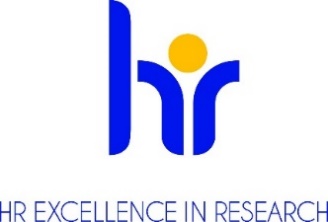 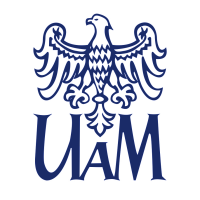 PROREKTOR KIERUJĄCY SZKOŁĄ DZIEDZINOWĄNAUK SPOŁECZNYCHUNIWERSYTETU IM. ADAMA MICKIEWICZA W POZNANIUOGŁASZAKONKURSna stanowisko doktoranta-stypendysty
na Wydziale Prawa i Administracji Podstawowe informacjeNr referencyjny konkursu (reference number): Dyscyplina naukowa (research field): Prawo Wymiar czasu pracy (job status) (hours per week) i liczba godzin pracy w tygodniu w zadaniowym systemie czasu pracy: ¼ etatu: 10 godzin w tygodniu Podstawa nawiązania stosunku pracy i  przewidywany czas zatrudnienia (type of contract): umowa o pracę na czas nieokreślony/na czas określony ….. roku/…latUmowa stypendium na okres 12 miesięcyPrzewidywany termin rozpoczęcia pracy (envisaged job starting date): 1 grudnia 2022 Miejsce wykonywania pracy (work location):Uniwersytet im. Adama Mickiewicza w Poznaniu,Wydział Prawa i Administracji, ul. Św. Marcin 90, 61-809 Poznań, pokój 309Termin, forma i miejsce złożenia aplikacji: (application deadline and how to apply)Termin składania ofert: do 10.11.2022Forma składania ofert: drogą mailową na adres wojciech.piatek@amu.edu.pl, adres mailowy prof. dr hab. Wojciecha Piątka. W temacie wiadomości proszę wpisać: „Konkurs doktorant-stypendysta SONATA BIS ”Wymagane dokumenty (required documents)Zgłoszenie kandydata do konkursu kierowane do prorektora ogłaszającego konkurs;Curriculum Vitae zawierające informacje o osiągnięciach z uwzględnieniem dotychczas prowadzonych działań np. publikacji, wystąpień konferencyjnych, udziału w stażach, szkoleniach, kołach naukowych, projektach badawczych oraz otrzymanych nagrodach, stypendiach i średniej ocen uzyskanych ze studiów,Dyplomy lub zaświadczenia wydane przez uczelnie potwierdzające wykształcenie 
i posiadane stopnie lub tytuł naukowy (w przypadku stopni naukowych uzyskanych zagranicą - dokumenty muszą spełniać kryteria równoważności określone w art. 328 ustawy z dnia 20 lipca 2018 roku Prawo o szkolnictwie wyższym i nauce (Dz.U. z 2022 r. poz. 574 z późn. zmianami) Informacja o osiągnięciach badawczych, dydaktycznych i organizacyjnych,ewentualne skany certyfikatów językowych,Zgoda na przetwarzanie danych osobowych następującej treści : Zgodnie z art. 6 ust.1 lit a ogólnego rozporządzenia o ochronie danych osobowych z dnia 27 kwietnia 2016 r. (Dz. U. UE L 119/1 z dnia 4 maja 2016 r.) wyrażam zgodę na przetwarzania danych osobowych innych niż: imię, (imiona) i nazwisko; imiona rodziców; data urodzenia; miejsce zamieszkania (adres do korespondencji); wykształcenie; przebieg dotychczasowego zatrudnienia, zawartych w mojej ofercie pracy dla potrzeb aktualnej rekrutacji.";Warunki konkursu określone przez komisję konkursową Określenie kwalifikacji: (researcher profile) zgodnie z wytycznymi Euraxess X R 1 naukowiec nieposiadający stopnia doktora 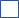  R 2 naukowiec ze stopniem doktora  R 3 samodzielny naukowiec  R 4 doświadczony samodzielny naukowiec Opis oferty pracy (offer description)Pomoc w analizie orzecznictwa Naczelnego Sądu Administracyjnego z uwzględnieniem przygotowanych przez zespół projektowy nowych założeń zaskarżalności orzeczeń sądów administracyjnych. Analiza literatury zagranicznej z obszaru funkcjonowania sądownictwa administracyjnego. Udział w spotkaniach zespołu projektowego. Udział w przygotowywaniu opracowań naukowych przedstawiających wyniki realizowanych badań. Wymagania i kwalifikacje (requirements and qualifications)Do konkursu mogą przystąpić osoby, spełniające wymogi określone w art. 113 ustawy z dnia 
20 lipca 2018 roku Prawo o szkolnictwie wyższym i nauce (Dz.U. z 2022 r. poz. 574 z późn. zmianami ) oraz spełniające następujące wymagania:doktorant afiliowany do Szkoły Doktorskiej,znajomość polskiego prawa konstytucyjnego, prawa i postępowania administracyjnego oraz sądownictwa administracyjnego,znajomość europejskich standardów sądowej kontroli administracji publicznej,dorobek naukowy, w tym publikacyjny z zakresu postępowania administracyjnego bądź sądowoadministracyjnego (przynajmniej jedna publikacja w punktowanym czasopiśmie naukowym),Wymagania językowe (required languages)język angielski, niemiecki albo francuski	poziom płynny co najmniej jednego ze wskazanych językówmile widziana znajomość innych języków nowożytnych, w tym włoskiego, hiszpańskiego albo rosyjskiego, Wymagane doświadczenie badawcze, badawczo-dydaktyczne lub dydaktyczne (required research experience)	Uczestnictwo przynajmniej w jednym projekcie naukowym w charakterze wykonawcy. Mile widziane staże, stypendia i nagrody obrazujące doświadczenie naukowe zdobyte za granicą. Benefity (benefits)atmosfera szacunku i współpracywspieranie pracowników z niepełnosprawnościamielastyczny czas pracyczęściowa możliwość pracy zdalnejKryteria kwalifikacyjne (eligibility criteria) znajomość polskiego prawa konstytucyjnego, prawa i postępowania administracyjnego oraz sądownictwa administracyjnego,znajomość europejskich standardów sądowej kontroli administracji publicznej,dorobek naukowy, w tym publikacyjny z zakresu postępowania administracyjnego bądź sądowoadministracyjnego,doświadczenie w prowadzeniu badań naukowych udokumentowane stypendiami, stażami oraz udziałem w projektach badawczych,znajomość nowożytnych języków obcych (angielskiego, niemieckiego albo francuskiego na poziomie płynnym dla przynajmniej jednego z nich). Przebieg procesu wyboru (selection process) Rozpoczęcie prac komisji konkursowej nie później niż 14 dni po upływie daty złożenia dokumentów.Ocena formalna złożonych wniosków.  W przypadku braku wymaganych dokumentów, wezwanie do uzupełnienia dokumentacji lub dostarczenia dodatkowych dokumentów.Wyłonienie kandydatów do etapu rozmów.Rozmowa z kandydatami spełniającymi wymogi formalne.Ogłoszenie wyników przez przewodniczącego komisji konkursowej oraz poinformowanie kandydatów o rozstrzygnięciu. Informacja zwierać będzie uzasadnienie oraz wskazanie mocnych i słabych stron kandydatów. Wraz z informacją kandydatom odesłane zostaną również złożone dokumentyPerspektywy rozwoju zawodowegoDoskonalenie warsztatu naukowego, pracy w grupie, kontaktu z naukowcami z kraju i z zagranicy. Klauzula informacyjna RODO :Zgodnie z art. 13 ogólnego rozporządzenia o ochronie danych osobowych z dnia 27 kwietnia 2016 r. (Dz. Urz. UE L 119 z 04.05.2016) informujemy, że:Administratorem Pani/Pana danych osobowych jest Uniwersytet im. Adama Mickiewicza  w Poznaniu 
z siedzibą: ul. Henryka Wieniawskiego 1, 61 - 712 Poznań.Administrator danych osobowych wyznaczył Inspektora Ochrony Danych nadzorującego prawidłowość przetwarzania danych osobowych, z którym można skontaktować się za pośrednictwem adresu 
e-mail: iod@amu.edu.pl.Celem przetwarzania Pani/ Pana danych osobowych jest realizacja procesu rekrutacji na wskazane stanowisko pracy.Podstawę prawną do przetwarzania Pani/Pana danych osobowych stanowi Art. 6 ust. 1 lit. a ogólnego rozporządzenia o ochronie danych osobowych z dnia 27 kwietnia 2016 r. oraz  Kodeks Pracy z dnia 
26 czerwca 1974 r. (Dz.U. z 1998r. N21, poz.94 z późn. zm.).Pani/Pana dane osobowe przechowywane będą przez okres 6 miesięcy od zakończenia procesu rekrutacji.Pani/Pana dane osobowe nie będą udostępniane innym podmiotom, za wyjątkiem podmiotów upoważnionych na podstawie przepisów prawa. Dostęp do Pani/Pana danych będą posiadać osoby upoważnione przez Administratora do ich przetwarzania w ramach wykonywania swoich obowiązków służbowych.Posiada Pani/Pan prawo dostępu do treści swoich danych oraz z zastrzeżeniem przepisów prawa, prawo do ich sprostowania, usunięcia, ograniczenia przetwarzania, prawo do przenoszenia danych, prawo do wniesienia sprzeciwu wobec przetwarzania, prawo do cofnięcia zgody w dowolnym momencie.Ma Pani/Pan prawo do wniesienia skargi do organu nadzorczego – Prezesa Urzędu Ochrony Danych Osobowych, ul. Stawki 2, 00 – 193 Warszawa.Podanie danych osobowych jest obligatoryjne w oparciu o przepisy prawa, w pozostałym zakresie jest dobrowolne.Pani/ Pana dane osobowe nie będą przetwarzane w sposób zautomatyzowany i nie będą poddawane profilowaniu.